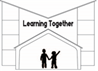 The Priory Primary SchoolLearning Support Assistant (EYFS)Job start:   		May 2023Salary:	Band B, SCP 2 - 4 £20,441 - £21,189 (£13,205 - £13,688 pro rata)Location: 		The Priory Primary School, Sandwell, WS10 0JGContract term:	Permanent, term-time only, 27.5 hours; Monday to Friday EYFS - Learning Support Assistant As a result of a school expansion, The Priory Primary School needs to recruit a highly professional individual who has an interest and passion for EYFS provision and child development.   Roles will vary from small group work and/or supporting pupils on a 1:1 basis as and when required; particularly those individuals with EHCPs or SEN needs.  Recent experience of working in an Early Years environment or well developed knowledge of this phase is an essential requirement of this role; as is a commitment to work towards a Level 3 Qualification.   The successful candidate will need to be very flexible and have the capacity to work five days a week (term time only).  We are looking for a candidate who is ambitious, has a very positive and bubbly outlook to life and is committed to working in Early Years.   Excellent interpersonal skills are essential, as is the ability to work with minimum supervision.      As part of the interview applicants will be observed delivering a small group or 1:1 activity; this will be followed by a short interview. Our school is committed to safeguarding and promoting the welfare of children and young people and expects its entire staff to share this commitment. All post-holders will be required to have an Enhanced Disclosure from the Disclosure and Barring Service (DBS), including a Children’s Barred List check for posts carrying out a regulated activity.In accordance with Keeping Children Safe in Education an online search will be carried out on all shortlisted applicants.We actively encourage and welcome visits to our school.  Please contact the school receptionist, Michelle Masters on 0121 5561383 or e-mail: m.masters@theprioryprimary.co.uk to arrange an appointment and application pack.  Closing date:  Friday 5th May 2023Interviews:  Week beginning 15th May 2023Please note, if you have not heard from us by Thursday 11th May, unfortunately you have not been successful on this occasion.The Priory Primary SchoolDorsett RoadFriar ParkWednesbury West MidlandsWS10 0JG